ЗАКЛЮЧЕНИЕСчетной палаты муниципального района Клявлинский Самарской областипо результатам экспертно-аналитического мероприятия«Внешняя проверка отчета об исполнении бюджета сельского поселения станция Клявлино муниципального района КлявлинскийСамарской области за 1 квартал 2023 года»ст. Клявлино                                                                                                  29.05.2023 г.Заключение по результатам экспертно-аналитического мероприятия «Внешняя проверка отчета об исполнении бюджета сельского поселения станция Клявлино муниципального района Клявлинский Самарской области за 1 квартал 2023 года»  (далее - Заключение) подготовлено Счетной палатой муниципального района Клявлинский Самарской области в соответствии с требованиями пункта 2 статьи 157, статей 264.2, 268.1 Бюджетного кодекса Российской Федерации, статьи 8 Положения «О Счетной палате муниципального района Клявлинский Самарской области», утвержденного решением Собрания представителей муниципального района Клявлинский Самарской области от 29.10.2021 года №91, Соглашения о передаче Счетной палате муниципального района Клявлинский Самарской области полномочий контрольно-счетного органа сельского поселения по осуществлению внешнего муниципального финансового контроля от 08.02.2023 года, Стандарта внешнего муниципального финансового контроля «Проведение оперативного (текущего) контроля за ходом исполнения местного бюджета», пункта 1.9. плана работы Счетной палаты муниципального района Клявлинский Самарской области на 2023 год, приказа Председателя Счетной палаты муниципального района Клявлинский Самарской области от 02.05.2023 года № 29 «О проведении экспертно-аналитического мероприятия «Внешняя проверка отчета об исполнении бюджета сельского поселения станция Клявлино муниципального района Клявлинский Самарской области за 1 квартал 2023 года».1. Общие положенияСогласно пункту 5 статьи 264.2 Бюджетного кодекса Российской Федерации отчет об исполнении местного бюджета за 1-й квартал, полугодие и 9 месяцев текущего финансового года утверждается местной администрацией и направляется в соответствующий законодательный (представительный) орган и созданный им орган внешнего государственного (муниципального) финансового контроля. Отчет с приложениями по отдельным показателям исполнения бюджета за 1 квартал 2023 года утвержден постановлением Администрации сельского поселения станция Клявлино муниципального района Клявлинский Самарской области (далее сельское поселение) от 18.04.2023 года №35 и представлен в Счетную палату муниципального района Клявлинский Самарской области. Заключение подготовлено по результатам оперативного анализа и контроля за организацией исполнения бюджета сельского поселения в 2023 году, отчетности об исполнении бюджета за 1 квартал 2022 года, за 1 квартал 2023 года.2. Общая характеристика исполнения бюджета за 1 квартал 2023 года          	По итогам за 1 квартал 2023 года бюджет сельского поселения исполнен по доходам в сумме 10 468,409 тыс. рублей, или 17,3 % к утвержденному годовому плану, расходам – в сумме 11 022,743 тыс. рублей, или 17,8 % к годовым назначениям уточненной бюджетной росписи, с превышением расходов над доходами в сумме 554,334 тыс. рублей.3. Исполнение доходной части бюджетаИсполнение бюджета сельского поселения за 1 квартал 2023 года по доходам составило 10 468,409 тыс. рублей или 17,3 % от утвержденных годовых назначений. По сравнению с аналогичным периодом 2022 года объем доходов в суммовом выражении уменьшился на 3 823,428 тыс. рублей или на 26,8 %.  Данные по поступлению доходов в бюджет сельского поселения отражены в таблице №1: Таблица №1 (тыс. рублей)Налоговые и неналоговые доходы поступили в сумме 3 956,369 тыс. рублей или 15,9 % от плана. По сравнению с аналогичным периодом 2022 года уменьшение доходов составило 1 328,446 тыс. рублей или на 25,1 %. Налоговые доходы составили 3 833,242 тыс. рублей или 16,1 % от годовых назначений. По сравнению с аналогичным периодом 2022 года, налоговые поступления уменьшились на 27,4 % или в общей сумме на 1 445,423 тыс. рублей, в том числе:- налог на доходы физических лиц на 455,282 тыс. рублей или на 20,2 %;- единый сельскохозяйственный налог на 1 126,063 тыс. рублей или на 89,3 %;- налог на имущество физических лиц на 6,636 тыс. рублей или на 4,1 %.Увеличились поступления:- акцизы по подакцизным товарам (продукции)производимым на территории РФ на 80,840 тыс. рублей или на 8,0 %;- по земельному налогу на 61,718 тыс. рублей или на 10,3 %.Исполнение плановых назначений по неналоговым доходам составило 11,7 % от утвержденной суммы или 123,127 тыс. рублей. По сравнению с 2022 годом данный показатель увеличился на 116,977 тыс. рублей или на 1 902,1 %.	Безвозмездные поступления из других уровней бюджетов были исполнены в сумме 6 512,040 тыс. рублей или 18,2 %, от утвержденной суммы (35 686,744 тыс. рублей), и на 2 494,982 тыс. рублей меньше значения за аналогичный период 2022 года.         Наибольший удельный вес в структуре доходов в 2023 году сельского поселения составляют безвозмездные поступления, которые составили 62,2 % (в 2022 г. – 63,0 %), налоговые и неналоговые доходы 37,8 %, (в 2022 г. – 37,0 %).             Доходы бюджета сельского поселения, исчисленные в соответствии со статьей 47 Бюджетного кодекса Российской Федерации (без субвенций) составили 10 324,569 тыс. рублей при утвержденном значении 60 011,806 тыс. рублей и исполнены на 17,2 %. По сравнению с аналогичным периодом 2022 года (14 172,937 тыс. рублей) данный показатель уменьшился на 3 848,368 тыс. рублей или на 27,2 %.             По итогам отчетного периода, исполнение бюджета сельского поселения по доходам осуществлялось в соответствии с требованиями статьи 218 Бюджетного кодекса Российской Федерации.                     Уменьшение поступлений общей суммы доходов в отчетном периоде по сравнению с аналогичным периодом 2022 года составило 3 823,428 тыс. рублей или на 26,8 %, и было обусловлено уменьшением поступления налоговых доходов на 1 445,423 тыс. рублей или на 27,4 %, безвозмездных поступлений на 2 494,982 тыс. рублей или на 27,7 %. 4. Исполнение расходной части местного бюджета            Объем расходов за 1 квартал 2023 года составил 11 022,743 тыс. рублей, по сравнению аналогичным периодом 2022 года уменьшился на 4 560,067 тыс. рублей или на 29,3 %. Плановые назначения отчетного периода исполнены на 17,8 %. Основные показатели исполнения бюджета по расходам за 1 квартал 2023 отражены в таблице №2.Таблица №2 (тыс. рублей)Финансирование бюджетных ассигнований по разделам и подразделам бюджетной классификации осуществлялось в отчетном периоде не равномерно. Выше среднего уровня (17,8 %) профинансированы бюджетные ассигнования по разделам:- 0100 «Общегосударственные вопросы» - 24,0 %;- 0800 «Культура, кинематография» - 20,3 %.По сравнению с аналогичным периодом 2022 года расходы уменьшились по разделам:0100 «Общегосударственные вопросы» на 664,257 тыс. рублей или на 24,6 %;0200 «Национальная оборона» на 35,332 тыс. рублей или на 37,7 %;0500 «Жилищно-коммунальное хозяйство» на 2 200,972 тыс. рублей или на 32,5 %;0700 «Образование» на 523,597 тыс. рублей или на 100,0 %;0800 «Культура, кинематография» на 2 321,055 тыс. рублей или на 70,5 %;1100 «Физическая культура и спорт» на 595,932 тыс. рублей или на 100,0 %.увеличились по разделам:0400 «Национальная экономика» на 1 755,432 тыс. рублей или на 111,4 %;1000 «Социальная политика» на 25,646 тыс. рублей или на 76,3 %.	В отчетном периоде бюджет сельского поселения исполнялся по 15 видам (КОСГУ) расходов из утвержденных 18.             Наибольший удельный вес – 73,7 % занимают «Иные закупки товаров, работ и услуг для обеспечения государственных (муниципальных) нужд»» или 8 127,104 тыс. рублей (код 240), на «Иные межбюджетные трансферты» приходится 1 101,348 тыс. рублей или 10,0 % (код 540), на «Фонд оплаты труда государственных (муниципальных) органов и взносы по обязательному социальному страхованию» - 915,230 тыс. рублей или 8,3 % (код 121), на «Фонд оплаты труда казенных учреждений и взносы по обязательному социальному страхованию» - 303,429 тыс. рублей или 2,8 % (код 111), на «Уплата налогов, сборов и иных платежей» - 250,072 тыс. рублей или 2,3 % (код 850), на «Взносы по обязательному социальному страхованию на выплаты денежного содержания и иные выплаты работникам государственных (муниципальных) органов» - 214,406 тыс. рублей  или 1,9 % (код 129). 5. Исполнение муниципальных программОбщий объем бюджетных ассигнований на реализацию 3-х муниципальных программ сельского поселения на 2023 год утвержден в сумме 61 958,814 тыс. рублей, что составляет 99,98 % от общего объема утвержденных расходов бюджета. Исполнение программных расходов за 1 квартал 2023 год составило 11 022,743 тыс. рублей или 17,8 % годового назначения.            Сведения об исполнении расходов в разрезе муниципальных программ представлены в таблице №3Таблица №3 (тыс. рублей)            Общий объем неисполненных бюджетных ассигнований по всем муниципальным программам и непрограммным направлениям деятельности составил 50 947,671 тыс. рублей или 82,2 %.6. Резервные фонды            Решением Собрания представителей сельского поселения станция Клявлино муниципального района Клявлинский Самарской области от 28.12.2022г. №45 «О бюджете сельского поселения станция Клявлино муниципального района Клявлинский Самарской области на 2023 год  и плановый период 2024 и  2025 годов» резервный фонд утвержден в сумме 50,000 тыс. рублей, что соответствует пункту 3 статьи 81 Бюджетного кодекса Российской Федерации, согласно которому размер резервных фондов исполнительных органов государственной власти (местных администраций) не может превышать 3% общего объема расходов. Исполнение по расходованию резервного фонда составило 0,000 тыс. рублей. Средства резервного фонда не были израсходованы в связи с отсутствием в течение 1 квартала 2023 года чрезвычайной ситуации.7. Муниципальный долгМуниципальный долг сельского поселения на 2023 год, Решением Собрания представителей сельского поселения станция Клявлино муниципального района Клявлинский Самарской области от 28.12.2022г. № 45 «О бюджете сельского поселения станция Клявлино муниципального района Клявлинский Самарской области на 2023 год и плановый период 2024 и 2025 годов» не устанавливался.8. Анализ дебиторской и кредиторской задолженности            Согласно данным Сведений по дебиторской и кредиторской задолженности (ф. 0503169) по состоянию на 01.04.2023 года имеется дебиторская задолженность в общей сумме 34 675,466 тыс. рублей, задолженность на 01.04.2023 года по сравнению на 01.01.2023 года увеличилась на 28 531,605 тыс. рублей, просроченная дебиторская задолженность отсутствует.            В состав текущей дебиторской задолженности по состоянию на 01.04.2023 года также входит:            -  счет № 0. 205. 11. 000 «Расчеты с плательщиками налогов» - 1 725,390 тыс. рублей (налог на имущество);            -  счет № 0. 205. 21. 000 «Расчеты по доходам от операционной аренды» - 67,645 тыс. рублей (доходы от сдачи в аренду имущества, находящегося в оперативном управлении органов управления сельских поселений и созданных ими учреждений (за исключением имущества муниципальных бюджетных и автономных учреждений – договор аренды нежилого помещения с ПАО «Ростелеком»);            - счет № 0. 205. 23. 000 «Расчеты по доходам от платежей при пользовании природными ресурсами» - 2 837,064 тыс. рублей (доходы по договорам аренды земельных участков);            - счет № 0. 205. 45. 000 «Расчеты по прочим доходам от сумм принудительного изъятия» - 1,000 тыс. рублей (доходы от денежных взысканий штрафов);            - счет № 0. 205. 51. 000 «Расчеты по поступлениям текущего характера от других бюджетов бюджетной системы Российской Федерации» - 29 174,704 тыс. рублей, в том числе:            - 4 548,399 тыс. рублей – субсидии бюджетам сельских поселений на реализацию программ формирования современной городской среды;            - 3 703,444 тыс. рублей – прочие межбюджетные трансферты, передаваемые бюджетам сельских поселений;            -  5 491,341 тыс. рублей- дотации бюджетам сельских поселений на выравнивание бюджетной обеспеченности из бюджетов муниципальных районов;            - 431,520 тыс. рублей -субвенции бюджетам сельских поселений на осуществление первичного воинского учета органами местного самоуправления поселений, муниципальных и городских округов;            - 15 000,000 тыс. рублей - субсидии бюджетам сельских поселений на строительство, модернизацию, ремонт и содержание автомобильных дорог общего пользования, в том числе дорог в поселениях (за исключением автомобильных дорог федерального значения);            - счет № 0. 206. 21. 000 «Расчеты по авансам по услугам связи» - 2,075 тыс. рублей (оплата услуг почтовой связи: прием, обработка, пересылка и доставка письменной корреспонденции АО «Почта России);            - счет № 0. 206. 23. 000 «Расчеты по авансам по коммунальным услугам» - 389,486 тыс. рублей (авансовый платеж по оплате э/э - Клявлинское отделение ПАО "Самараэнерго);            - счет № 0. 206. 26. 000 «Расчеты по авансам по прочим работам, услугам» - 227,129 тыс. рублей (авансовый платеж за подписку на период. издания АО «Почта России», авансовый платеж ООО «Автоматика» за разработку проектной документации котельной №8 с. Клявлино», авансовый платеж ООО «ПИФ ГРАДИЕНТ» за оценку запасов подземных вод);            - счет № 0. 209. 34. 000 «Расчеты по доходам от компенсации затрат» - 250,970 тыс. рублей (средства, подлежащие возврату в бюджет по результатам проверки проведенной Министерством транспорта и автомобильных дорог Самарской области);           - счет № 0.303.00.000 «Расчеты по платежам в бюджеты» - 0,003 тыс. рублей.            По состоянию на 01.04.2023 года: кредиторская задолженность составила 6 574,154 тыс. рублей. Объем кредиторской задолженности по сравнению с началом года увеличился на 1 928,595 тыс. рублей. Просроченная кредиторская задолженность отсутствует.            Наибольший удельный вес в общей сумме кредиторской задолженности по состоянию на 01.04.2023 года составляют расчеты по принятым обязательствам (счет № 0.302.00.000) в сумме 3 209,643 тыс. рублей или 48,8 % от общей суммы задолженности в том числе:            - счет № 0.302. 11. 000 – 320,747 тыс. рублей (заработная плата за вторую половину марта 2023 года);            - счет № 0.302. 21. 000 – 2,412 тыс. рублей (задолженность за предоставление во временное пользование оптоволоконной связи ГБУ СО «РЦТ»);            - счет № 0.302. 23. 000 – 318,836 тыс. рублей (задолженность за транспортировку газа ООО «СВГК», тепловая энергия -  МП ПОЖКХ);- счет № 0.302. 25. 000 – 1 516,592 тыс. рублей (очистка дорог от снега, МП «Сервис», услуги по содержанию автомобильных дорог  (очистка снега) – ГКП Самарской области «Асадо», ремонт автомобиля – ИП Спиридонов В.И., техническое обслуживание охранно-пожарной сигнализации в ООО «Евро-Вест-Строй», техническое обслуживание автоматики безопасности в котельной, заправка картриджа в ООО СК-Сервис-Самара», взносы на кап. ремонт – Некоммерческую организацию – «Фонд капитального ремонта», т/о и ремонт автомобиля в ОАО «Самара-Лада»);            - счет № 0.302. 26. 000 – 715,696 тыс. рублей (за ритуальные услуги – ИП Дубников А.Н., предрейсовый и послерейсовый медицинский осмотр водителей в ООО «Эксперт-Профит», изготовление сметной документации в ООО «ЦДСК», кадастровые работы в ГУП СО Центр технической инвентаризации», ритуальные услуги в ООО «Клявлинский»);            - счет № 0.302. 31 000 – 49,500 тыс. рублей (ИП Зинатуллин А.М. за уличные светильники);            - счет № 0.302. 34. 000 – 263,425 тыс. рублей (ИП Фадеева Е.А. - ГСМ, ООО Клявлинский - хозяйственные товары, ИП Апаев Т.М.О. – хоз. товары, ИП Альбахтова И.Г. - запчасти, ИП Оваканян С.П.- хоз. товары, ИП Краснов В.В- хоз. товары, ОАО «Самара-Лада» - запчасти, ИП. Дудников А.Н.- ритуальные принадлежности, ООО «СК-Сервис-Самара» - картриджи, канцтовары);            - счет № 0.302.64.000 – 22,435 тыс. рублей (доплата к муниципальной пенсии).            Кредиторская задолженность на 01.04.2023 года по другим счетам составила 3 364,511 тыс. рублей или 51,2 % от общей суммы задолженности в том числе:            - счет № 0.205.11.000 – 3 112,763 тыс. рублей (расчеты с плательщиками налогов).            - счет № 0.303. 00. 000 – 251,748 тыс. рублей (расчеты по платежам в бюджеты).            Остаток по счету № 0.401.40.000 «доходы будущих периодов» составляет 26 645,493 тыс. рублей.9.  Выводы1. Отчет об исполнении бюджета сельского поселения за 1 квартал 2023 года направлен в Счетную палату муниципального района Клявлинский сельским поселением в соответствии пунктом 5 статьи 264.2 Бюджетного Кодекса Российской Федерации.2. Бюджет сельского поселения за 1 квартал 2023 года исполнен:            по доходам –  10 468,409 тыс. рублей или на 17,3 % от утвержденного годового бюджета;            по расходам – 11 022,743 тыс. рублей или на 17,8 % от утвержденного годового бюджета;            с дефицитом –  554,334 тыс. рублей.3. При проверке соответствия бюджетных назначений, утвержденных решением Собрания представителей сельского поселения станция Клявлино муниципального района Клявлинский Самарской области бюджетным назначениям, отраженным в квартальном отчете, расхождений с формой 0503117 «Отчет об исполнении бюджета» не выявлено.4. Бюджет сельского поселения станция Клявлино муниципального района Клявлинский формировался преимущественно за счет безвозмездных поступлений. Доля безвозмездных поступлений в общем объёме доходов составила 6 512,040 тыс. рублей или 62,2 %, доля налоговых и неналоговых поступлений составила 3 956,369 тыс. рублей или 37,8 %. При уточненных бюджетных назначениях в размере 35 686,744 тыс. рублей безвозмездные поступления исполнены на 18,2 %. 5. Производственный анализ исполнения налоговых и неналоговых доходов бюджета за 1 квартал 2023 года показывает, что поступления составили 3 956,369 тыс. рублей или 15,9 % к уточненным плановым назначениям (24 900,422 тыс. рублей).6. При утвержденных бюджетных назначениях в размере 61 970,414 тыс. рублей, исполнение бюджета по расходам составило 11 022,743 тыс. рублей или 17,8 % от бюджетных назначений. Неисполненные бюджетные ассигнования составили 50 947,671 тыс. рублей.7. В структуре расходов отчета об исполнении бюджета сельского поселения за 1 квартал 2023 года наибольший удельный вес занимают следующие направления расходов:1. Жилищно-коммунальное хозяйство – 41,4 % или 4 567,499 тыс. рублей;2. Национальная экономика – 30,2 % или 3 331,801 тыс. рублей;3. Общегосударственные вопросы – 18,5 % или 2 034,843 тыс. рублей;4. Культура и кинематография – 8,8 % или 970,885 тыс. рублей.Ниже других подразделов функциональной классификации расходов бюджета исполнены расходы по подразделам:1. Национальная оборона – 0,5 % или 58,452 тыс. рублей;2. Социальная политика – 0,5 % или 59,263 тыс. рублей. 8. Кассовое исполнение бюджета сельского поселения по расходам, предусмотренным на реализацию муниципальных программ составило 11 022,743 тыс. рублей или 17,8 % сводной бюджетной росписи. 9. По состоянию на 01.04.2023 года дебиторская задолженность (за исключением счетов бюджетного учета № 0. 205. 51. 000 «Расчеты по поступлениям текущего характера от других бюджетов бюджетной системы Российской Федерации» составила 5 500,762 тыс. рублей и увеличилась на 1 356,901 тыс. рублей или на 32,7 % по сравнению с началом года. 10. По состоянию на 01.04.2023 года кредиторская задолженность составила 6 574,154 тыс. рублей и увеличилась на 1 928,595 тыс. рублей или на 41,5 % по сравнению с началом года.Наибольший объем кредиторской задолженности сложился по счету № 0.302.00. 000 «Расчеты по принятым обязательствам» составил 3 209,643 тыс. рублей или 48,8 % общего объема кредиторской задолженности.11. Исполнение по расходованию резервного фонда составило 0,000 тыс. руб. Средства резервного фонда не были израсходованы в связи с отсутствием в течение 1 квартала 2023 года чрезвычайной ситуации. 12. Муниципальный долг сельского поселения, решением о бюджете на 2023 год не устанавливался.10. Предложения:1. Собранию представителей сельского поселения станция Клявлино муниципального района Клявлинский Самарской области:- принять к сведению отчет об исполнении местного бюджета за 1 квартал 2023 года.2. Направить заключение по результатам экспертно-аналитического мероприятия «Внешняя проверка отчета об исполнении бюджета сельского поселения станция Клявлино муниципального района Клявлинский Самарской области за 1 квартал 2023 года» Главе сельского поселения станция Клявлино муниципального района Клявлинский Самарской области.ПредседательСчетной палаты муниципального района Клявлинский Самарской области                                                                              Л.Ф. Синяева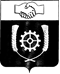 СЧЕТНАЯ ПАЛАТАМУНИЦИПАЛЬНОГО РАЙОНА КЛЯВЛИНСКИЙСАМАРСКОЙ ОБЛАСТИ446960, Самарская область, Клявлинский район, ст. Клявлино, ул. Октябрьская д. 60, тел.: 2-10-64, e-mail: spklv@yandex.comНаименование показателяИсполнено1 квартал 2022 г. 2023 год2023 год2023 год1 квартал 2023 г. к1 квартал 2022 г.  (%)Отклонение 1 квартал 2023 г. и 1 квартал 2022 г.Наименование показателяИсполнено1 квартал 2022 г. План на годИсполнено1 квартал 2023 г.% исполнения1 квартал 2023 г. к1 квартал 2022 г.  (%)Отклонение 1 квартал 2023 г. и 1 квартал 2022 г.Налоговые и неналоговые доходы5 284,81524 900,4223 956,36915,974,9- 1 328,446Налоговые поступления5 278,66523 849,7973 833,24216,172,6- 1 445,423Налог на доходы физических лиц2 248,63110 796,4801 793,34916,679,8- 455,282Акцизы по подакцизным товарам (продукции), производимым на территории РФ1 006,3144 043,6101 087,15426,9108,080,840Единый сельскохозяйственный налог1 261,2501 520,707135,1878,910,7-1 126,063Налог на имущество физических лиц160,4193 299,000153,7834,795,9- 6,636Земельный налог 602,0514 190,000663,76915,8110,361,718Неналоговые поступления6,1501 050,625123,12711,72 002,1116,977Доходы, получаемые в виде арендной  платы, а также средства от продажи права на заключение договоров аренды за земли, находящиеся в собственности сельских поселений (за исключением  земельных участков муниципальных бюджетных и автономных учреждений)0,000939,28130,2323,20,030,232Доходы от сдачи в аренду имущества, находящегося в оперативном управлении органов управления сельских поселений и созданных ими учреждений (за исключением имущества муниципальных бюджетных и автономных учреждений)6,15024,5986,14925,0100,0- 0,001Доходы от продажи земельных участков, находящихся в собственности сельских поселений (за исключением земельных участков муниципальных бюджетных и автономных учреждений)0,00086,74686,746100,00,086,746Безвозмездные поступления9 007,02235 686,7446 512,04018,272,3- 2 494,982Дотации на выравнивание бюджетной обеспеченности8 853,32211 840,3416 349,00053,671,7- 2 504,322Субвенции бюджетам сельских поселений на осуществление первичного воинского учета на территориях, где отсутствуют военные комиссариаты118,900575,360143,84025,0121,024,940Субсидии бюджетам сельских поселений на  реализацию программ формирования современной городской среды0,0004 548,3990,0000,00,00,000Субсидии бюджетам сельских поселений на строительство, модернизацию, ремонт и содержание автомобильных дорог общего пользования, в том числе дорог в поселениях (за исключением автомобильных дорог федерального значения)0,00015 000,0000,0000,00,00,000Прочие межбюджетные трансферты, передаваемые бюджетам сельских поселений0,0003 703,4440,0000,00,00,000Поступления от денежных пожертвований, предоставляемых физическими лицами  получателям  средств бюджетов сельских поселений34,80019,20019,200100,055,2- 15,600Итого 14 291,83760 587,16610 468,40917,373,2- 3 823,428Итого без субвенций14 172,93760 011,80610 324,56917,272,8- 3 848,368 Р РПНаименование показателяИсполнено1 квартал 2022 г.2023 год2023 год2023 годОтклонение 1 квартал 2023 г. и1 квартал 2022 г.1 квартал 2023 г. и 1 квартал 2022г.% Р РПНаименование показателяИсполнено1 квартал 2022 г.План на годИсполнено1 квартал 2023 г.% исполненияОтклонение 1 квартал 2023 г. и1 квартал 2022 г.1 квартал 2023 г. и 1 квартал 2022г.%0100Общегосударственные вопросы2 699,1008 488,0742 034,84324,0- 664,25775,40200Национальная оборона93,784575,36058,45210,2- 35,33262,30300Национальная безопасность и правоохранительная деятельность0,00040,0000,0000,00,0000,00400Национальная экономика1 576,36920 426,8583 331,80116,31 755,432211,40500Жилищно-коммунальное хозяйство6 768,47126 597,2514 567,49917,2- 2 200,97267,50700Образование523,597131,5400,0000,0- 523,5970,00800Культура, кинематография3 291,9404 790,220970,88520,3- 2 321,05529,51000Социальная политика33,617532,03859,26311,125,646176,31100Физическая культура и спорт595,932389,0730,0000,0- 595,9320,0ИТОГО15 582,81061 970,41411 022,74317,8- 4 560,06770,7Наименование программыУтвержденные бюджетные назначения на2023 годИсполнено,1 квартал 2023 годаПроцент исполнения, (%)Муниципальная программа «Модернизация и развитие автомобильных дорог общего пользования местного значения в границах населенных пунктов сельского поселения станция Клявлино муниципального района Клявлинский самарской области на 2018-2025 годы»20 426,8583 331,80116,3Муниципальная программа «Развитие органов местного самоуправления и решение вопросов местного значения сельского поселения станция Клявлино муниципального района Клявлинский Самарской области на 2018-2025 годы»»36 224,8747 192,26019,9Муниципальная программа "Формирование комфортной городской среды на территории сельского поселения станция Клявлино муниципального района Клявлинский Самарской области на 2023-2024 годы"5 307,082498,6829,4Итого по программам        99,98 %61 958,81411 022,74317,8Непрограммные направления расходов местного бюджета11,6000,0000,0Всего расходов61 970,41411 022,74317,8